Louisa County Board of Health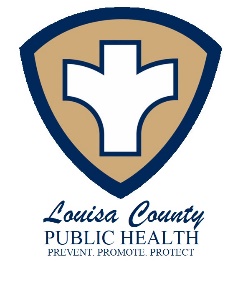 12635 County Rd G56, Ste 103Wapello, IA 52653Meeting Minutes August 8th, 2023Members Present: Shawn Maine, Lynn Mincer, Joellen SchantzMembers Present via Zoom: Jacinta WanguiExcused/Absent: Tim Verink Staff Present: R. Smith Guests: Brian Thye, Jim Rudisill, Berdette Davis, Bruce Hudson, Rachael Patterson-Rahn, Jamee Hudson, Tessa SchroederGuests via Zoom: Call to OrderMeeting was called to order by Schantz at 1334. Approval of AgendaMotion to approve August 8th, 2023 agenda by Maine, 2nd by Mincer. All approved, so carried. Approval of MinutesMotion by Mincer to approve June 13th, 2023 board minutes, 2nd by Maine. All approved, so carried. Environmental Health UpdateNew Business/Financial Report: Thye presented EH stats and the system installation report for FY23 year-end as well as new data through July 2023; Smith presented the EH finances for FY23 and through July 2023. SHL Courier Process Review: B. Hudson notified the board about changes to the SHL EH sample collection process. According to B. Hudson, the SHL has a new courier who will not be picking up environmental samples. The new process will require agencies to purchase mailing labels, which are $10/label, and drop samples off at the nearest UPS pick-up site. B. Hudson stated that the GTC program has agreed to allow reimbursement for the mailing labels through the grant this year and plan to make administrative changes within the grant for the next FY to adjust for the increased cost. Old Business:Thye reported he has sent a second letter to a homeowner with a failed TOT after no response or action from the first notice. He stated the owner has 10 days to respond or the matter will be turned over to the County Attorney. Thye also gave the board an update on water testing at the county’s Eden Park, stating that despite two attempts by conservation staff to shock chlorinate, the water test remains at failing levels. Thye and B. Hudson suggested the county bring in professionals to treat the well. Thye and B. Hudson exited meeting.Public Health/Home Health UpdateNew business/Financial Report: Smith presented year-end financial and home visit caseload data for FY23 as well as FY24 data through July 2023.I-Smile, 1st Five, & Adolescent Health and Maternal Health Updates:Lee County Health Department program staff gave updates on their respective programs. Patterson-Rahn reported on I-Smile providing the 2021-2022 school dental screening audit and the 2022 I-Smile Update. Of note was data showing that the number of dental providers accepting Medicaid continues to decrease in Iowa. Tessa Schroeder provided the 1st Five update noting that since the creation of the new service area, no referrals to the program have been made by Louisa County providers. Smith asked what LCPH could do to increase awareness with local providers and families, offering to post information and reach out to providers. Schroeder stated that Lee Co. was working on materials that she would share when completed. J. Hudson presented FY23 Child/Adolescent Health Grant Outcomes and notified the board that they intend to start up a new Maternal/Child Health Coalition for the service area. Smith stated she would like to join the coalition as a representative for Louisa Co. Patterson-Rahn, Schroeder, and J. Hudson exited the meeting.  Colorectal Community Screening FIT Test Launch:Smith presented information on a colorectal cancer screening program LCPH is doing in partnership with Unity Point Health. The kits are free and will be available in the LCPH office, and at other events, as able. Smith also plans to partner with Tyson to offer kits to plant employees. Once social media materials have been received from Unity Point, they will be added to our LCPH sites. In final new business, Smith reported that she had received a letter of resignation from the BOH from Time Verink earlier today citing personal reasons and effective immediately. The letter was given to Maine to pass on to the BOS with Smith stating she would post the application to the LCPH website. Old Business:Employee Health Requirements Policy Review – Action Item: Following the last meeting, Smith reached out to HR regarding the expectation of the pre-employment drug screen and physical. HR verified that the physical and drug screen must be completed prior to the employee start date. Motion by Maine to accept the policy with the addition that the employee physical and drug screen must be completed, and results received, prior to the employee start date, 2nd by Mincer. All approved, so carried. Vehicle Purchase Status Update: Smith asked where the board was at in the purchase of a replacement vehicle. Maine stated he would be interested in buying a new vehicle if one could be found in the $20,000 range. Mincer stated he would look into what he could find from local dealer. In final discussion, Smith stated she had received word that a MOU would be sent out for the 2nd half of the mosquito surveillance season, which will extend trapping through the end of September. Maine asked when the report would be available, Smith stated ISU usually sent out the report around December. Smith also notified the board that she had extended the CHA assessment due to low response and lack of data. Staff hung flyers around the county with a QR code in the hopes more would see the survey and take it. Public InputNo public in attendance. Meeting ScheduleNext BOH meeting: Tuesday, September 12th @ 1330. AdjournmentThere being no further business, motion to adjourn by Maine at 1453, 2nd by Schantz.Respectfully Submitted,Roxanne SmithSecretary Pro TemMotion to Approve: 1st: ____________________________		2nd:  ____________________________